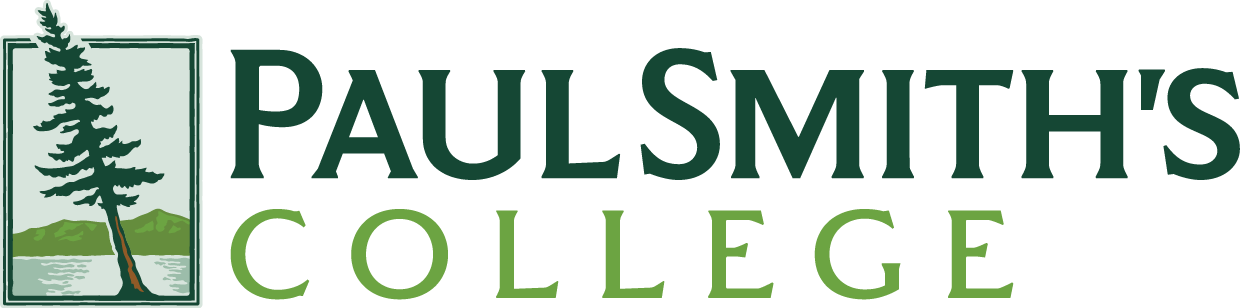 Giving FormName:	_____________________________________________________________________________________Major/s:	_______________________________________		Class Year/s:	___________________Home Address:	_________________________________________________________________________________________________________________________________________________________________________Business Name/Address:	____________________________________________________________________________________________________________________________________________________________Home Phone:	________________________		Cell Phone:	________________________________Business Phone:	________________________E-Mail Address:	______________________________________________________________________________I would like my gift of $________________ to support:    ____ The Pathfinder Scholars Fund (Annual Fund)							____ Other ____________________________________Please charge $__________________________to the following credit card:	____VISA	____MasterCard	____American Express		____Discover______________________________________          ________________		______________________Card No.					 	Expiration Date		3 (or 4) Digit Code on Back____I have enclosed a check made payable to Paul Smith’s College.____I have enclosed a matching gift form from my/my spouses employer.____Please contact me about Planned Giving.	____ I have added Paul Smith’s College to my Living Will.____This gift is also from my spouse/partner:         (First Name)_____________________________   (Last Name)_____________________________________Mail completed form to:Paul Smith’s CollegeCollege AdvancementPO Box 265Paul Smiths, NY  12970To set up a recurring monthly credit card gift, please call:  (518) 327-6315.